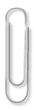 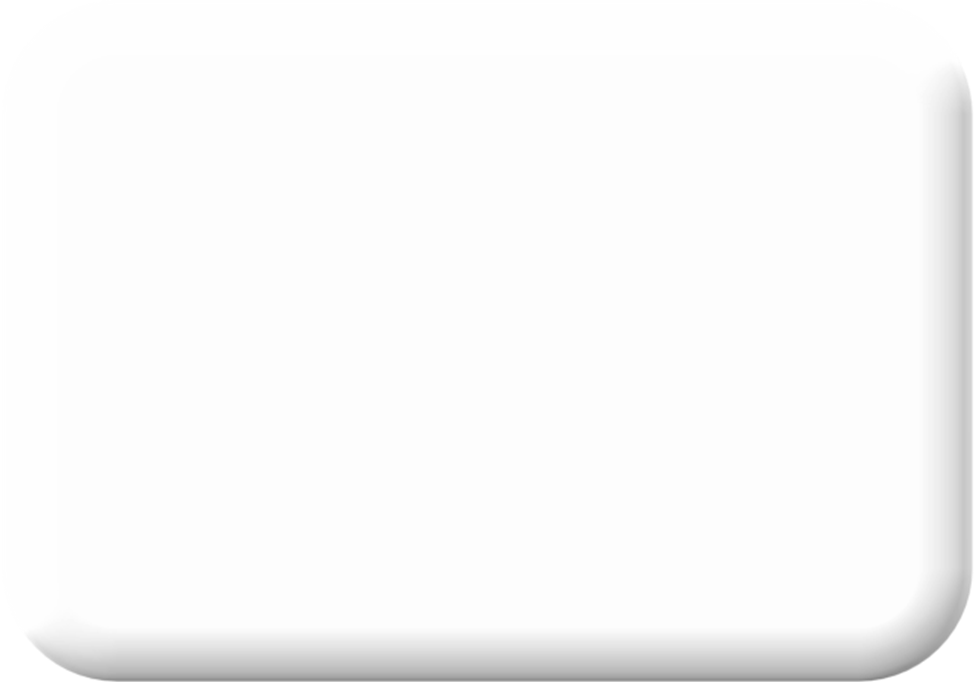 І БӨЛІМҚосымша білім беру педагогыныңәдістемелік төлқұжатыҚОСЫМША БІЛІМ БЕРУ ПЕДАГОГЫТУРАЛЫ ЖАЛПЫ МӘЛІМЕТ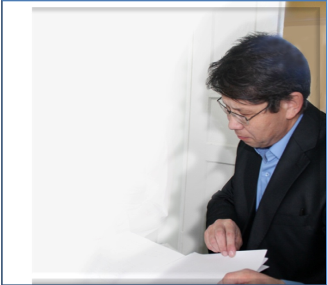 Теректі ауданы, Абай ауылы, Абай атындағы ЖББОМЖұм.телефоны: +7 711 43 92555E-mail: zhanbolat.yeshov@gmail.comЖанболат Есенғалиұлы Ешов1966 жылы 19 сәуірде дүниеге келдім.Білімім        жоғары.1990 жылы Алматы қаласындағы Абай атындағы ҚазПИ-дің көркемсурет-графика факультетін бітіріп, «Сызу, сурет және еңбек пәнінің мұғалімі» мамандығын алып шықтым.1990 жылдан бастап қазіргі Батыс Қазақстан облысы, Теректі ауданы, Абай атындағы жалпы білім беретін орта мектебінде бейнелеу өнері, сызу және технология пәндерінің мұғалімі болып жұмыс жасап жүрмін.2008-2009 оқу жылынан бастап Теректі аудандық балалар шығармашылык үйінде қосымша білім беру педагогы болып қызмет етемін.Педагогикалық еңбек өтілім........................................ – 24жылАбай атындағы жалпы білім беретін орта мектебінде.... – 24жылТеректі аудандық балалар шығармашылық үйінде...– 5жыл«Жас авиатор» үйірмесіне жетекшілік етемін.Біліктілік санатым екінші.Жеке куәліктің көшірмесі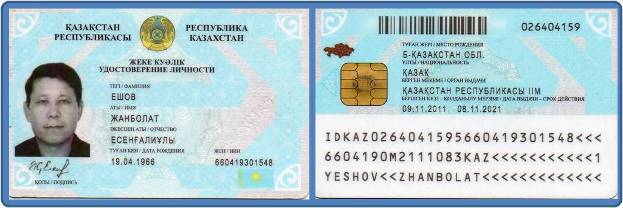 Дипломның көшірмесі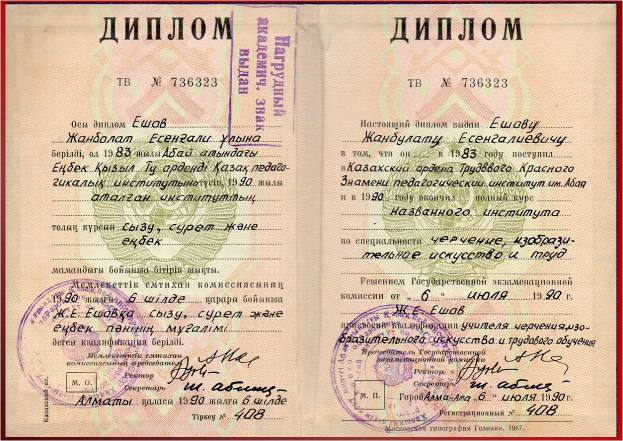 ІІосанатты куәліктің көшірмесі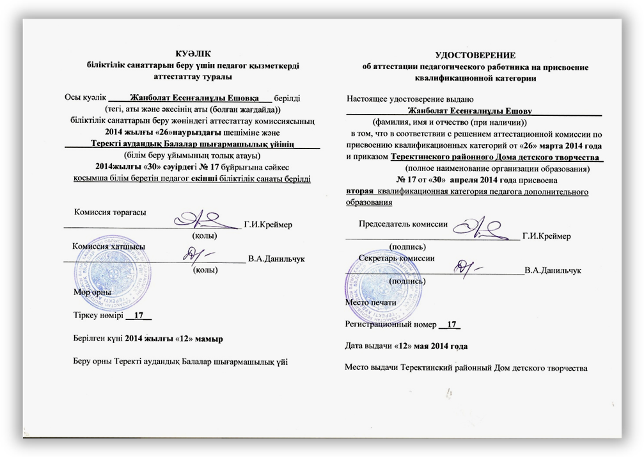 Теректі аудандық балалар шығармашылық үйінде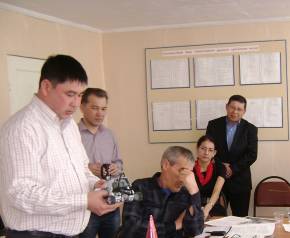 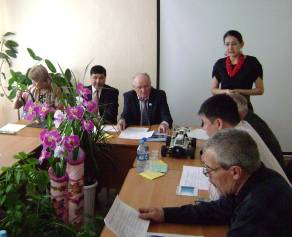 ІІ БӨЛІМҚосымша білім беру педагогының ғылыми-әдістемелік қызметіҚОСЫМША БІЛІМ БЕРУ ПЕДАГОГЫНЫҢӨЗІНДІК ТАЛДАУЫМен өзімнің оқыту жүйесіндегі кәсіби қызметімді ұйымдастыру кезінде Қазақстан Республикасының «Білім туралы» Заңының ережелерін, Мемлекеттік жалпыға міндетті білім беру стандарттарын, білім ұйымдарының ережелерін, сондай-ақ денсаулық сақтау және білім беру ұйымдарының ұсыныстарын басшылыққа аламын. Қосымша білім беру бағдарламысын құру кезінде Қазақстан Республикасы Білім және ғылым министрлігінің 2013 жылғы 14 маусымдағы №228 бұйрығымен бекітілген «Балаларға арналған қосымша білім беру ұйымдары түрлері қызметінің үлгілік қағидаларын» негізге алдым.Өзім құрастырған бағдарламаның типтік жобадағы бағдарламадан айырмашылығы – «Жас авиатор» спорттық-техникалық модельдеу үйірме сабақтары кезінде үйірме мүшелерімен жарыстарға қатысуға арналған ұшатын модельдерді жасап, олардың қалыпты ұшу жағдайларын, қашыққа ұшыру мен ұшыру әдіс-тәсілдерін меңгерту көзделген авторлық бағдарлама болып саналады.Оқу үрдісінің жоспары Абай ауылындағы Абай атындағы ЖББОМ-нің келісім-шартына және ата-аналардың талаптарына сай келеді.Үйірме кезіндегі жұмыстар - балалардың ұжымдық қарым-қатынасының дамуына, көздеген мақсаттарына жетуге ұмтылуға, тиянақтылыққа, техникалық ойлау қабілеті мен авиатехникаға қызығушылығын тәрбиелейді.Спорттық-техникалық бағытта құрылған бағдарлама мазмұны оқушылармен жүргізілетін негізгі жұмыс түрлерін, күтілетін нәтиже, бақылау әдіс-тәсілдерін қамтиды.Қазақстан Республикасы  үздіксіз білім беру жүйесіндегі Тәрбие тұжырымдамасында көрсетілгендей,білім беру жүйесініңбасты міндеті– жеке тұлғаның ұлттық және жалпы адамзаттық құндылықтар негізінде  қалыптасуы  мен дамуы және оның кәсіби жетілуі үшін қажетті жағдайлар жасау; баланың тәрбиелену, білім алу және жан-жақты қалыптасу, ана тілін, ұлттық салт   дәстүрлерді сақтау, ақпараттану, ден-саулығын нығайту  сияқты құқықтарын іске асыру   болып табылады.Ата-аналармен жүргізілетін жұмыс түрлерін ұйымдастыру үшін біз ата-аналармен жақынырақ танысып, отбасының әлеуметтік жағдайын, отбасы мүшелерінің бала тәрбиелеудегі ролін анықтау үшін, ата-аналардың ұсыныс-пікірлерін, ойын бөлісу мақсатында сауалнамалар, анкеталық сұрақтар алуымызға болады. Сонымен бірге жыл бойғы жүргізілетін жұмыс түрлерін ата-аналармен бірлесе отырып жасаған тиімді.ҚОСЫМША БІЛІМ БЕРУ ПЕДАГОГЫНЫҢ СЕМИНАРЛАРҒА ҚАТЫСУЫБҚО,  аймақтық «Жаңа технологияларды қолдана отырып, үлгілердің жаңаша түрін құрастыру» тақырыбындағы семинарШеберлік сыныбы:«Жаңа заман материалдарын пайдалану арқылы                                     модельдер жасау.»16 сәуір 2013ж. Переметный ауылы, Зеленов ауданыТеректі аудандық «Оқушылардың шығармашылық қабілеттерін техникалық үйірме арқылы дамыту» тақырыбындағы семинарБаяндама:«Қолда бар материалдардан техника модельдерінжасау.»27 ақпан 2013ж.  Феодоровка ауылы.Теректі аудандық «Техникалық шығармашылықтың дамытуының мәселелері және болашақтары» тақырыбындағы семинарБаяндама:«Авиамодел спортының жарыстары.»12 наурыз 2014ж. Феодоровка ауылы.Семинар сәттерінен көріністер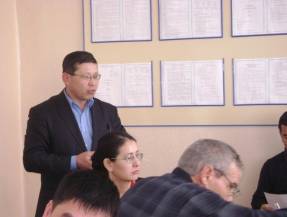 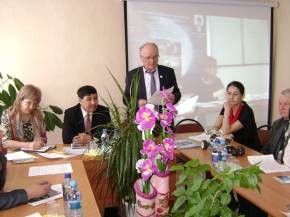 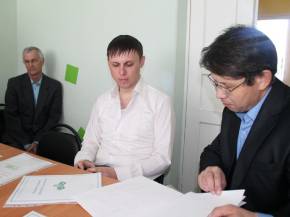 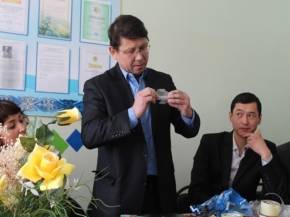 ҚОСЫМША БІЛІМ БЕРУ ПЕДАГОГЫНЫҢКӘСІБИ ЖӘНЕ ЖЕКЕ ЖЕТІСТІКТЕРІӘдістемелік тақырыбы:«Әрбір ұрпақты жеке тұлға етіп тәрбиелеу және олардың жеке шығармашылық мүмкіндіктерін дамыту»Біліктілікті арттыру және кәсіби даярлығыҮйірме сағаттарының тиімді өтуі мұғалімнің материалды-техникалық даярлығымен қоса әдіскерлік жағдайдағы  сапалы даярлығы өте маңызды.Түрлі деңгейдегі курстарға, семинарлар мен педагогикалық оқуларға, шебер сыныптарға қатысу арқылы кәсіби біліктілігін жетілдіріп отыру мұғалімнің басты міндеті. Өз білімін үздіксіз көтеру және оқытудың жаңа технологияларын оқып-үйрену мұғалімнің шығармашылық және кәсіби өсуіне ықпал етеді.2014 жылы  «Өрлеу» біліктілікті арттыру ұлттық орталығы» АҚ филиалы БҚО ПҚБАИ-да «Қосымша білім беру жүйесінде оқу-тәрбие үрдісін ұйымдастыру және басқару» тақырыбы бойынша өз білімімді жетілдіріп, сертификат алдым.Сертификаттың  көшірмесі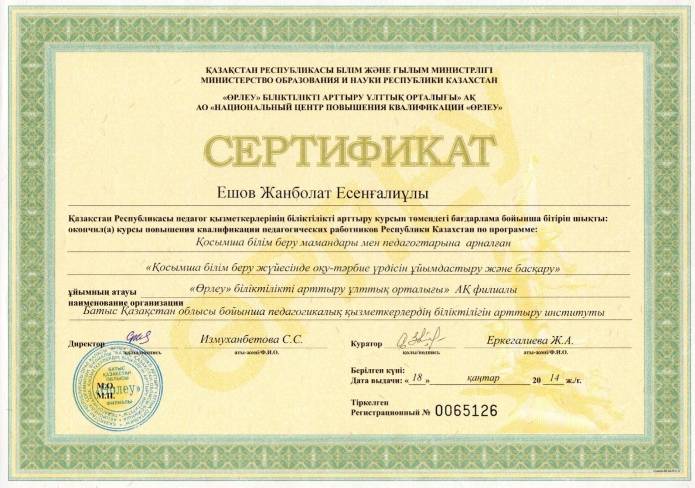 ПЕДАГОГИКАЛЫҚ ІС-ТӘЖІРИБЕ ЖИНАҚТАУ ЖӘНЕ ТАРАТУБасылымдар мен ғылыми жинақтарда  жарияланған  еңбектері*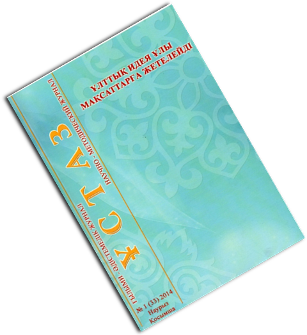 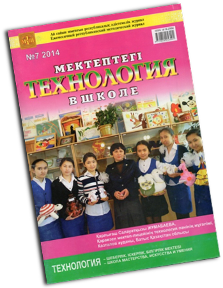 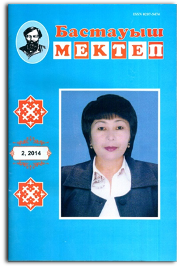 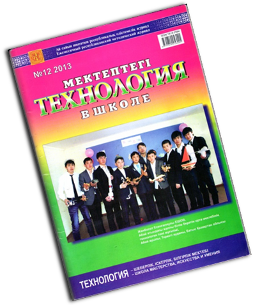 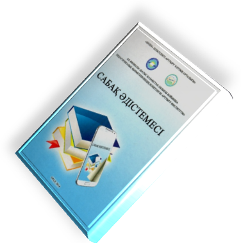 ІІІ БӨЛІМҚосымша білім беру педагогының шығармашылық табыстарыОқушылардың әр түрлі деңгейдегі шараларға қатысуы, нәтижесі.*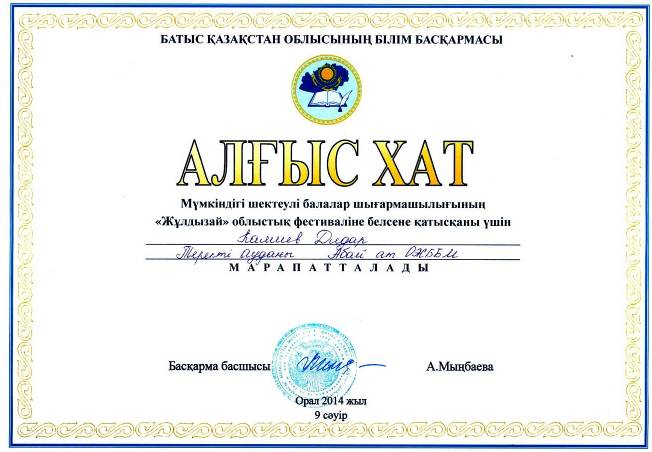 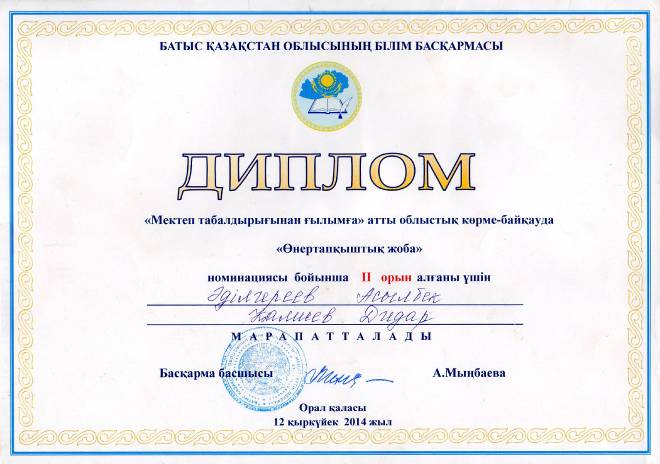 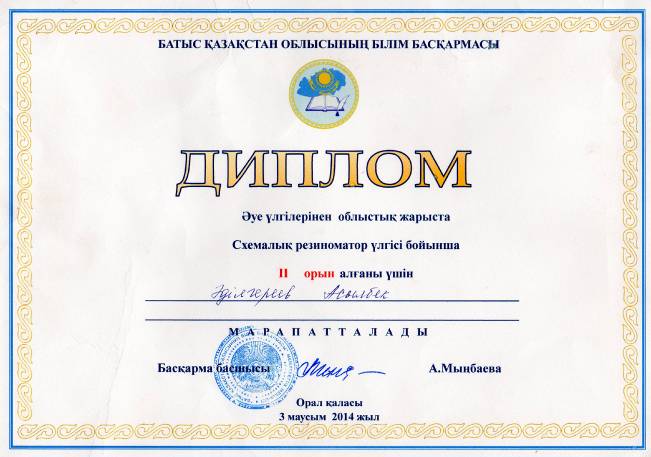 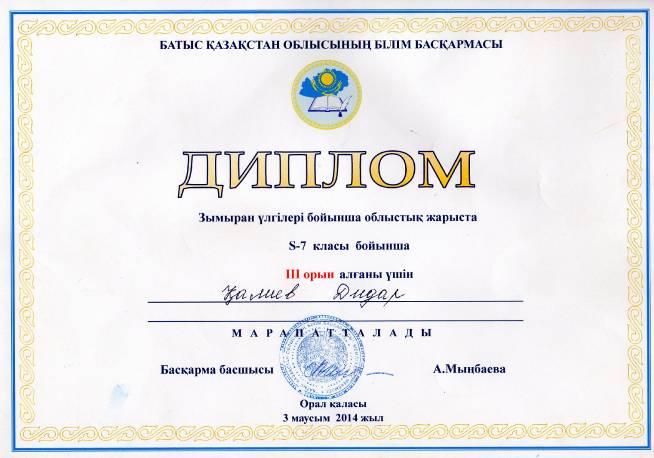 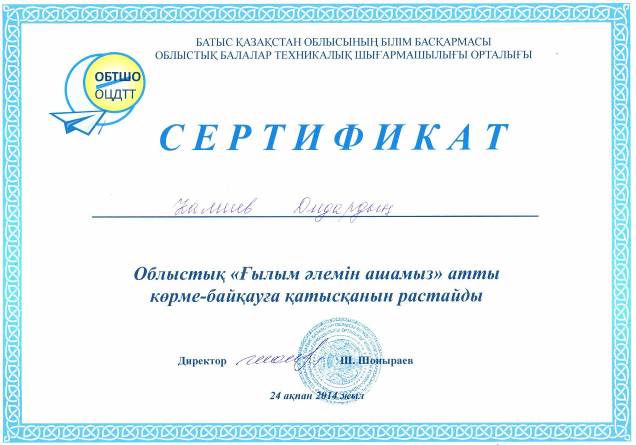 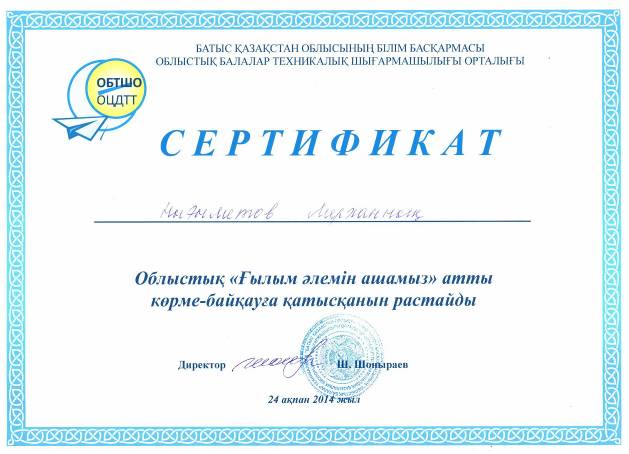 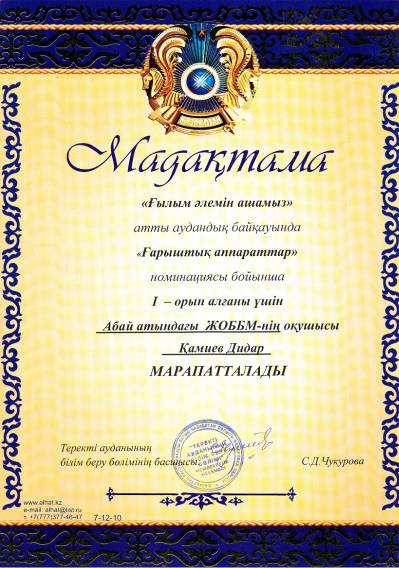 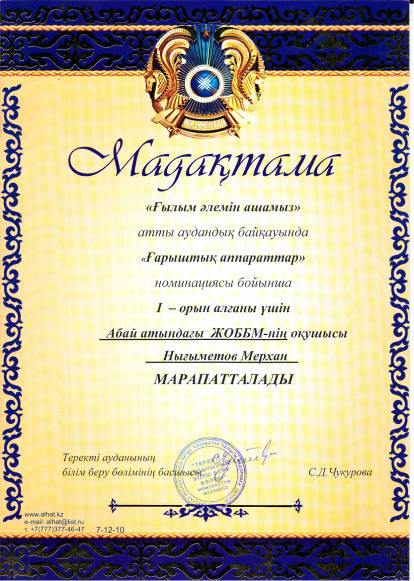 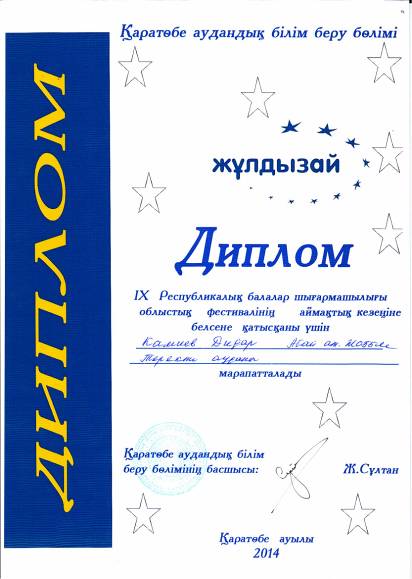 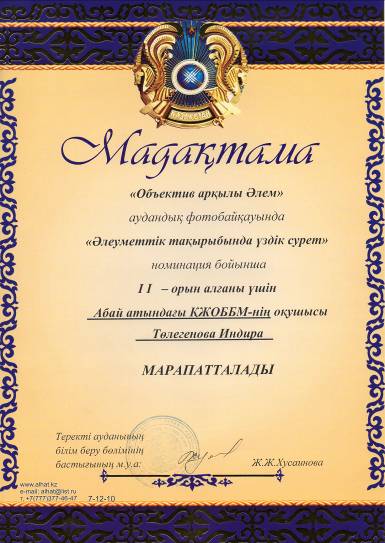 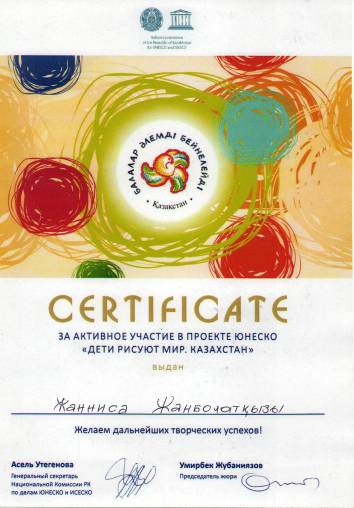 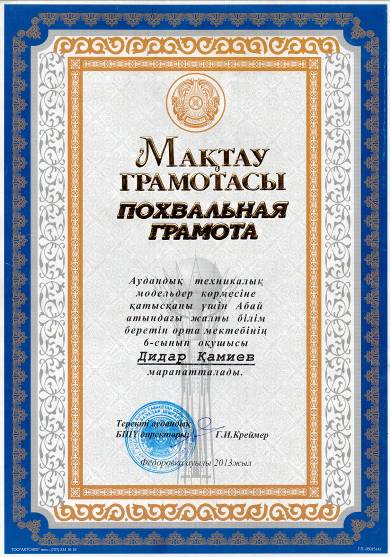 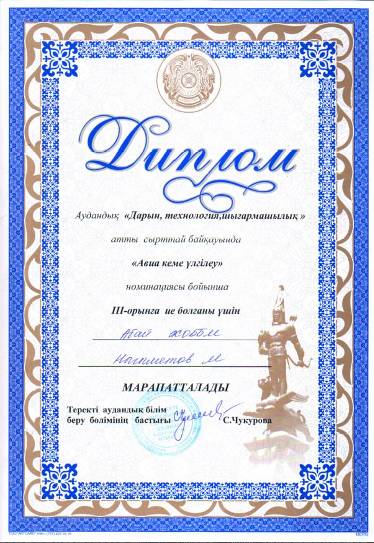 Педагогтың жеке жетістіктері.*«Мектептегі технология» журналының мақтау қағазы және сертификат.                                                                                                        Алматы 20142.Теректі аудан әкімінің сертификаты                                        Теректі 20143.Теректі аудандық білім беру бөлімінің  Құрмет  Грамотасы               20134.Теректі аудандық Балалар шығармашылық үйінің Грамотасы           2014Сыныптан тыс шаралар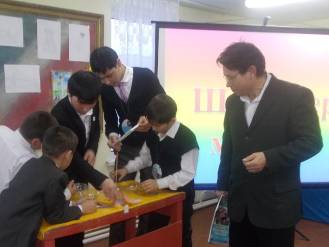 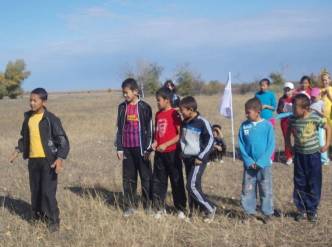 Жұмыс сәттері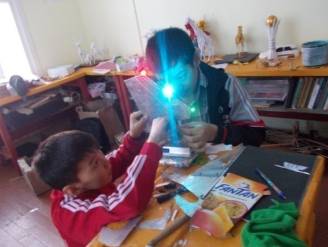 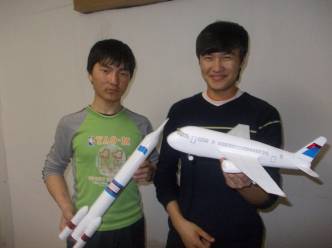 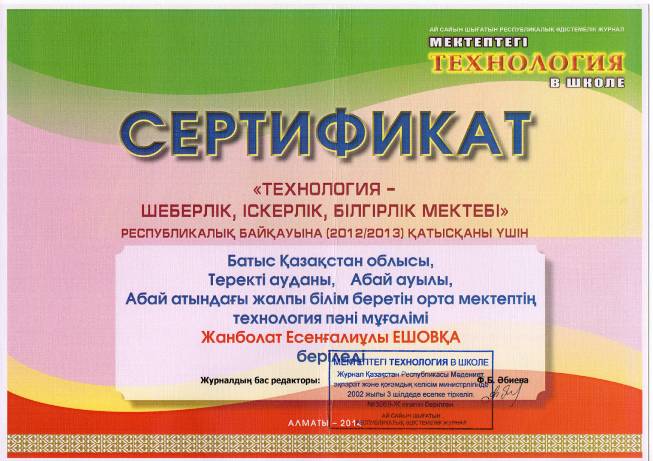 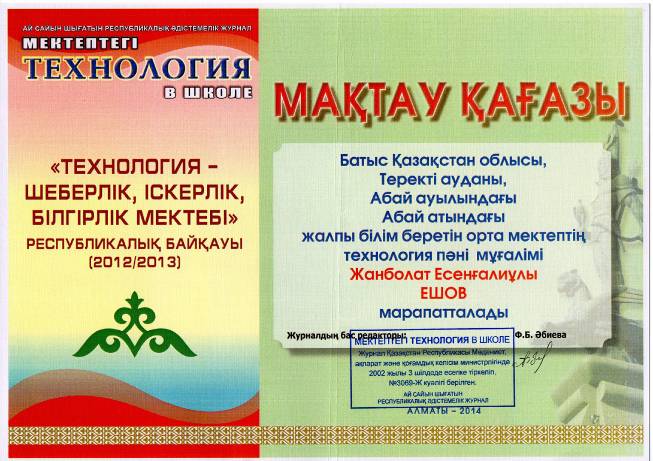 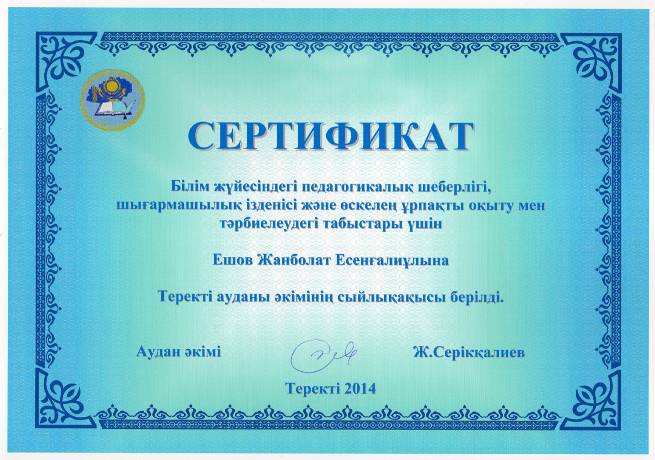 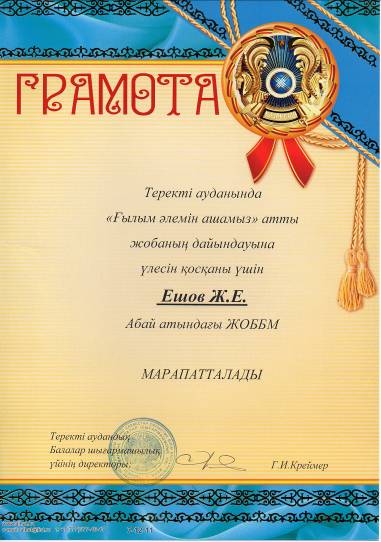 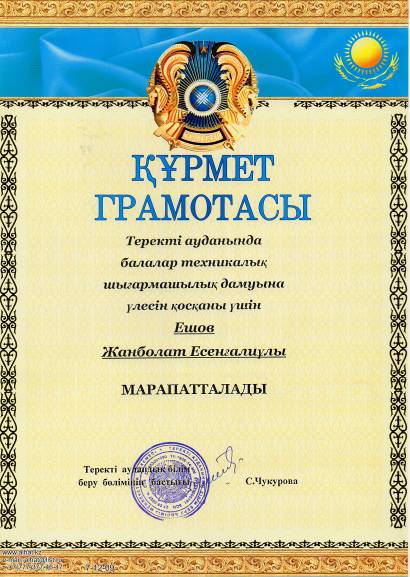 Рет№Басылымдар  мен  ғылыми жинақ  атауыЖарияланған еңбек тақырыбыМерзімі1«Мектептегі технология» республикалық әдістемелік журналы«Шеберлер мектебі»(«Жас шебер» үйірме мүшелері арасында топтық сайыс)№12 2013ж51-бет2.«Сабақ әдістемесі» әдістемелік жинақ«МИГ-29 ұшағының моделін жасау»Орал, 2014274-бет3.«Бастауыш мектеп» республикалық ғылыми-әдістемелік журнал«Айтыс. Бояулар айтысы.»(топтық сайыс)№ 22014 ж.48-бет4.«Ұстаз»ғылыми әдістемелік журнал«Ұстаз – ұлағатты есім.» (эссе)№ 1(33)2014соңғы беті5.«Мектептегі технология» республикалық әдістемелік журналы«МИГ-29 ұшағының моделін жасау» (сабақ жоспары)№ 7201445-бет№Шараның толық атауы, өткізілу орныҚатысушылардың аты жөніҚорытынды (жеке)Қорытынды (топтық)Қатысушылардың жалпы саныОблыстық деңгейОблыстық деңгейОблыстық деңгейОблыстық деңгейОблыстық деңгейОблыстық деңгей1Облыстық «ЭКСПО-2017», «Мектеп табалдырығынан ғылымға» көрме-байқауы1.Әділгереев А. 2.Қамиев Д.ДипломІІ орын22Облыстық әуе үлгілеу жарысы1.Әділгереев А.ДипломІІ орын13Зымыран үлгілеу1.Қамиев Д.Диплом ІІІ орын14Облыстық «Ғылым әлемін ашамыз» көрме-байқауы1.Нығыметов М.2.Қамиев Д.СертификатСертификат25Мүмкіндігі шектеулі балалар шығармашы-лығының «Жұлдызай» облыстық фестивалі1.Қамиев Д.Алғыс хат1Аудандық деңгейАудандық деңгейАудандық деңгейАудандық деңгейАудандық деңгейАудандық деңгей1.Аудандық «Дарын, технология, шығармашылық» сырттай байқауы1.Нығыметов М.ДипломІІІ орын12.«Объектив арқылы Әлем» аудандық фотобайқауы1.Төлегенова И.ІІ орын13.«Ғылым әлемін ашамыз» аудандық байқау1.Нығыметов М.2.Қамиев Д.І орын І орын2